В соответствии со статьей 39.36-1 Земельного кодекса Российской Федерации,  руководствуясь постановлением Правительства Амурской области от 16.12.2022 № 1225 «О некоторых вопросах, связанных с использованием земель или земельных участков, находящихся в государственной или муниципальной собственности, расположенных на территории Амурской области, для возведения гражданами гаражей, являющихся некапитальными сооружениями, либо для стоянки технических или других средств передвижения инвалидов вблизи их места жительства»  п о с т а н о в л я ю:1. Утвердить схему размещения гаражей, являющихся некапитальными сооружениями, в районе Южный города Завитинска Завитинского муниципального округа, согласно приложению к настоящему постановлению. 2. Настоящее постановление подлежит официальному опубликованию.3. Контроль за исполнением настоящего постановления возложить на первого заместителя главы администрации Завитинского муниципального округа А.Н.Мацкан.Глава Завитинскогомуниципального округа                                                                          С.С.ЛиневичСХЕМАразмещения гаражей, являющихся некапитальными сооружениями, в  районе Южный города Завитинска Завитинского муниципального округа (текстовая часть)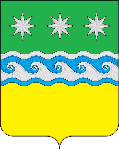 АДМИНИСТРАЦИЯ ЗАВИТИНСКОГО МУНИЦИПАЛЬНОГО ОКРУГА ГЛАВА ЗАВИТИНСКОГО МУНИЦИПАЛЬНОГО ОКРУГАП О С Т А Н О В Л Е Н И Еот ________________ 								           № _____г. ЗавитинскОб утверждении схемы размещения гаражей, являющихся некапитальными сооружениями, в районе Южный города Завитинска Завитинского муниципального округа Приложение УТВЕРЖДЕНОпостановлением главы Завитинского муниципального                                                             округа от ________________ № _____№ п/пАдресные ориентиры гаражаКадастровый квартал или кадастровый номер земельного участка при наличииВид объектаПлощадь объекта, кв.м123451Завитинский муниципальный округ, г. Завитинск, район Южный, ряд 128:12:010602некапитальный гараж142Завитинский муниципальный округ, г. Завитинск, район Южный, ряд 128:12:010602некапитальный гараж223Завитинский муниципальный округ, г. Завитинск, район Южный, ряд 128:12:010602некапитальный гараж174Завитинский муниципальный округ, г. Завитинск, район Южный, ряд 128:12:010602некапитальный гараж165Завитинский муниципальный округ, г. Завитинск, район Южный, ряд 128:12:010602некапитальный гараж196Завитинский муниципальный округ, г. Завитинск, район Южный, ряд 128:12:010602некапитальный гараж207Завитинский муниципальный округ, г. Завитинск, район Южный, ряд 128:12:010602некапитальный гараж248Завитинский муниципальный округ, г. Завитинск, район Южный, ряд 128:12:010602некапитальный гараж249Завитинский муниципальный округ, г. Завитинск, район Южный, ряд 128:12:010602некапитальный гараж1810Завитинский муниципальный округ, г. Завитинск, район Южный, ряд 128:12:010602некапитальный гараж1611Завитинский муниципальный округ, г. Завитинск, район Южный, ряд 128:12:010602некапитальный гараж1912Завитинский муниципальный округ, г. Завитинск, район Южный, ряд 128:12:010602некапитальный гараж1913Завитинский муниципальный округ, г. Завитинск, район Южный, ряд 128:12:010602некапитальный гараж2014Завитинский муниципальный округ, г. Завитинск, район Южный, ряд 128:12:010602некапитальный гараж1915Завитинский муниципальный округ, г. Завитинск, район Южный, ряд 128:12:010602свободно2416Завитинский муниципальный округ, г. Завитинск, район Южный, ряд 128:12:010602некапитальный гараж2317Завитинский муниципальный округ, г. Завитинск, район Южный, ряд 128:12:010602свободно2418Завитинский муниципальный округ, г. Завитинск, район Южный, ряд 128:12:010602свободно2419Завитинский муниципальный округ, г. Завитинск, район Южный, ряд 128:12:010602некапитальный гараж1820Завитинский муниципальный округ, г. Завитинск, район Южный, ряд 128:12:010602некапитальный гараж3021Завитинский муниципальный округ, г. Завитинск, район Южный, ряд 128:12:010602некапитальный гараж2522Завитинский муниципальный округ, г. Завитинск, район Южный, ряд 128:12:010602некапитальный гараж1923Завитинский муниципальный округ, г. Завитинск, район Южный, ряд 128:12:010602некапитальный гараж724Завитинский муниципальный округ, г. Завитинск, район Южный, ряд 128:12:010602некапитальный гараж1125Завитинский муниципальный округ, г. Завитинск, район Южный, ряд 128:12:010602некапитальный гараж1626Завитинский муниципальный округ, г. Завитинск, район Южный, ряд 228:12:010602некапитальный гараж1727Завитинский муниципальный округ, г. Завитинск, район Южный, ряд 228:12:010602некапитальный гараж3028Завитинский муниципальный округ, г. Завитинск, район Южный, ряд 228:12:010602некапитальный гараж1629Завитинский муниципальный округ, г. Завитинск, район Южный, ряд 228:12:010602некапитальный гараж2530Завитинский муниципальный округ, г. Завитинск, район Южный, ряд 228:12:010602некапитальный гараж1931Завитинский муниципальный округ, г. Завитинск, район Южный, ряд 228:12:010602некапитальный гараж1332Завитинский муниципальный округ, г. Завитинск, район Южный, ряд 228:12:010602некапитальный гараж2233Завитинский муниципальный округ, г. Завитинск, район Южный, ряд 228:12:010602некапитальный гараж2734Завитинский муниципальный округ, г. Завитинск, район Южный, ряд 228:12:010602некапитальный гараж835Завитинский муниципальный округ, г. Завитинск, район Южный, ряд 228:12:010602некапитальный гараж2136Завитинский муниципальный округ, г. Завитинск, район Южный, ряд 228:12:010602некапитальный гараж2137Завитинский муниципальный округ, г. Завитинск, район Южный, ряд 228:12:010602некапитальный гараж1938Завитинский муниципальный округ, г. Завитинск, район Южный, ряд 228:12:010602некапитальный гараж2239Завитинский муниципальный округ, г. Завитинск, район Южный, ряд 228:12:010602некапитальный гараж740Завитинский муниципальный округ, г. Завитинск, район Южный, ряд 228:12:010602некапитальный гараж6,41Завитинский муниципальный округ, г. Завитинск, район Южный, ряд 228:12:010602некапитальный гараж2542Завитинский муниципальный округ, г. Завитинск, район Южный, ряд 228:12:010602некапитальный гараж2043Завитинский муниципальный округ, г. Завитинск, район Южный, ряд 228:12:010602некапитальный гараж1544Завитинский муниципальный округ, г. Завитинск, район Южный, ряд 228:12:010602некапитальный гараж2545Завитинский муниципальный округ, г. Завитинск, район Южный, ряд 228:12:010602некапитальный гараж2046Завитинский муниципальный округ, г. Завитинск, район Южный, ряд 228:12:010602некапитальный гараж2247Завитинский муниципальный округ, г. Завитинск, район Южный, ряд 228:12:010602некапитальный гараж2148Завитинский муниципальный округ, г. Завитинск, район Южный, ряд 228:12:010602некапитальный гараж2549Завитинский муниципальный округ, г. Завитинск, район Южный, ряд 228:12:010602некапитальный гараж1550Завитинский муниципальный округ, г. Завитинск, район Южный, ряд 228:12:010602некапитальный гараж2851Завитинский муниципальный округ, г. Завитинск, район Южный, ряд 228:12:010602некапитальный гараж2252Завитинский муниципальный округ, г. Завитинск, район Южный, ряд 228:12:010602некапитальный гараж2053Завитинский муниципальный округ, г. Завитинск, район Южный, ряд 228:12:010602некапитальный гараж2254Завитинский муниципальный округ, г. Завитинск, район Южный, ряд 228:12:010602некапитальный гараж2555Завитинский муниципальный округ, г. Завитинск, район Южный, ряд 228:12:010602некапитальный гараж2456Завитинский муниципальный округ, г. Завитинск, район Южный, ряд 228:12:010602некапитальный гараж1657Завитинский муниципальный округ, г. Завитинск, район Южный, ряд 228:12:010602некапитальный гараж2158Завитинский муниципальный округ, г. Завитинск, район Южный, ряд 228:12:010602некапитальный гараж1959Завитинский муниципальный округ, г. Завитинск, район Южный, ряд 228:12:010602некапитальный гараж2160Завитинский муниципальный округ, г. Завитинск, район Южный, ряд 228:12:010602некапитальный гараж2261Завитинский муниципальный округ, г. Завитинск, район Южный, ряд 228:12:010602некапитальный гараж2362Завитинский муниципальный округ, г. Завитинск, район Южный, ряд 228:12:010602некапитальный гараж2063Завитинский муниципальный округ, г. Завитинск, район Южный, ряд 228:12:010602некапитальный гараж1664Завитинский муниципальный округ, г. Завитинск, район Южный, ряд 228:12:010602некапитальный гараж2365Завитинский муниципальный округ, г. Завитинск, район Южный, ряд 228:12:010602некапитальный гараж1766Завитинский муниципальный округ, г. Завитинск, район Южный, ряд 228:12:010602некапитальный гараж2067Завитинский муниципальный округ, г. Завитинск, район Южный, ряд 228:12:010602некапитальный гараж2068Завитинский муниципальный округ, г. Завитинск, район Южный, ряд 228:12:010602некапитальный гараж1369Завитинский муниципальный округ, г. Завитинск, район Южный, ряд 228:12:010602некапитальный гараж1670Завитинский муниципальный округ, г. Завитинск, район Южный, ряд 228:12:010602некапитальный гараж2271Завитинский муниципальный округ, г. Завитинск, район Южный, ряд 228:12:010602некапитальный гараж1972Завитинский муниципальный округ, г. Завитинск, район Южный, ряд 228:12:010602некапитальный гараж2973Завитинский муниципальный округ, г. Завитинск, район Южный, ряд 228:12:010602некапитальный гараж1874Завитинский муниципальный округ, г. Завитинск, район Южный, ряд 228:12:010602некапитальный гараж2275Завитинский муниципальный округ, г. Завитинск, район Южный, ряд 228:12:010602некапитальный гараж1776Завитинский муниципальный округ, г. Завитинск, район Южный, ряд 228:12:010602некапитальный гараж2377Завитинский муниципальный округ, г. Завитинск, район Южный, ряд 228:12:010602некапитальный гараж1978Завитинский муниципальный округ, г. Завитинск, район Южный, ряд 228:12:010602некапитальный гараж2179Завитинский муниципальный округ, г. Завитинск, район Южный, ряд 228:12:010602некапитальный гараж2180Завитинский муниципальный округ, г. Завитинск, район Южный, ряд 228:12:010602свободно2481Завитинский муниципальный округ, г. Завитинск, район Южный, ряд 328:12:010602некапитальный гараж982Завитинский муниципальный округ, г. Завитинск, район Южный, ряд 328:12:010602некапитальный гараж2383Завитинский муниципальный округ, г. Завитинск, район Южный, ряд 328:12:010602некапитальный гараж3484Завитинский муниципальный округ, г. Завитинск, район Южный, ряд 328:12:010602некапитальный гараж2185Завитинский муниципальный округ, г. Завитинск, район Южный, ряд 328:12:010602некапитальный гараж1286Завитинский муниципальный округ, г. Завитинск, район Южный, ряд 328:12:010602некапитальный гараж2387Завитинский муниципальный округ, г. Завитинск, район Южный, ряд 328:12:010602некапитальный гараж2888Завитинский муниципальный округ, г. Завитинск, район Южный, ряд 328:12:010602некапитальный гараж1689Завитинский муниципальный округ, г. Завитинск, район Южный, ряд 328:12:010602свободно2490Завитинский муниципальный округ, г. Завитинск, район Южный, ряд 328:12:010602некапитальный гараж3491Завитинский муниципальный округ, г. Завитинск, район Южный, ряд 328:12:010602некапитальный гараж1992Завитинский муниципальный округ, г. Завитинск, район Южный, ряд 328:12:010602некапитальный гараж1693Завитинский муниципальный округ, г. Завитинск, район Южный, ряд 328:12:010602свободно2494Завитинский муниципальный округ, г. Завитинск, район Южный, ряд 328:12:010602некапитальный гараж2095Завитинский муниципальный округ, г. Завитинск, район Южный, ряд 328:12:010602некапитальный гараж2096Завитинский муниципальный округ, г. Завитинск, район Южный, ряд 328:12:010602некапитальный гараж2897Завитинский муниципальный округ, г. Завитинск, район Южный, ряд 328:12:010602некапитальный гараж798Завитинский муниципальный округ, г. Завитинск, район Южный, ряд 328:12:010602некапитальный гараж2299Завитинский муниципальный округ, г. Завитинск, район Южный, ряд 328:12:010602некапитальный гараж20100Завитинский муниципальный округ, г. Завитинск, район Южный, ряд 328:12:010602некапитальный гараж15101Завитинский муниципальный округ, г. Завитинск, район Южный, ряд 328:12:010602некапитальный гараж23102Завитинский муниципальный округ, г. Завитинск, район Южный, ряд 328:12:010602некапитальный гараж21103Завитинский муниципальный округ, г. Завитинск, район Южный, ряд 328:12:010602некапитальный гараж30104Завитинский муниципальный округ, г. Завитинск, район Южный, ряд 328:12:010602некапитальный гараж18105Завитинский муниципальный округ, г. Завитинск, район Южный, ряд 328:12:010602некапитальный гараж23106Завитинский муниципальный округ, г. Завитинск, район Южный, ряд 328:12:010602некапитальный гараж21107Завитинский муниципальный округ, г. Завитинск, район Южный, ряд 328:12:010602некапитальный гараж22108Завитинский муниципальный округ, г. Завитинск, район Южный, ряд 328:12:010602некапитальный гараж31109Завитинский муниципальный округ, г. Завитинск, район Южный, ряд 328:12:010602некапитальный гараж21110Завитинский муниципальный округ, г. Завитинск, район Южный, ряд 328:12:010602некапитальный гараж22111Завитинский муниципальный округ, г. Завитинск, район Южный, ряд 328:12:010602некапитальный гараж19112Завитинский муниципальный округ, г. Завитинск, район Южный, ряд 328:12:010602некапитальный гараж20113Завитинский муниципальный округ, г. Завитинск, район Южный, ряд 328:12:010602некапитальный гараж10114Завитинский муниципальный округ, г. Завитинск, район Южный, ряд 328:12:010602некапитальный гараж32115Завитинский муниципальный округ, г. Завитинск, район Южный, ряд 328:12:010602некапитальный гараж22116Завитинский муниципальный округ, г. Завитинск, район Южный, ряд 328:12:010602некапитальный гараж8117Завитинский муниципальный округ, г. Завитинск, район Южный, ряд 328:12:010602некапитальный гараж19118Завитинский муниципальный округ, г. Завитинск, район Южный, ряд 328:12:010602некапитальный гараж16119Завитинский муниципальный округ, г. Завитинск, район Южный, ряд 328:12:010602некапитальный гараж25120Завитинский муниципальный округ, г. Завитинск, район Южный, ряд 328:12:010602некапитальный гараж16121Завитинский муниципальный округ, г. Завитинск, район Южный, ряд 328:12:010602некапитальный гараж31122Завитинский муниципальный округ, г. Завитинск, район Южный, ряд 328:12:010602некапитальный гараж35123Завитинский муниципальный округ, г. Завитинск, район Южный, ряд 328:12:010602некапитальный гараж33124Завитинский муниципальный округ, г. Завитинск, район Южный, ряд 328:12:010602некапитальный гараж22125Завитинский муниципальный округ, г. Завитинск, район Южный, ряд 328:12:010602некапитальный гараж22126Завитинский муниципальный округ, г. Завитинск, район Южный, ряд 328:12:010602некапитальный гараж26127Завитинский муниципальный округ, г. Завитинск, район Южный, ряд 328:12:010602некапитальный гараж18128Завитинский муниципальный округ, г. Завитинск, район Южный, ряд 428:12:010602некапитальный гараж49129Завитинский муниципальный округ, г. Завитинск, район Южный, ряд 428:12:010602некапитальный гараж94130Завитинский муниципальный округ, г. Завитинск, район Южный, ряд 428:12:010602некапитальный гараж10131Завитинский муниципальный округ, г. Завитинск, район Южный, ряд 428:12:010602некапитальный гараж19132Завитинский муниципальный округ, г. Завитинск, район Южный, ряд 428:12:010602некапитальный гараж18133Завитинский муниципальный округ, г. Завитинск, район Южный, ряд 428:12:010602некапитальный гараж13134Завитинский муниципальный округ, г. Завитинск, район Южный, ряд 428:12:010602некапитальный гараж31135Завитинский муниципальный округ, г. Завитинск, район Южный, ряд 428:12:010602некапитальный гараж28136Завитинский муниципальный округ, г. Завитинск, район Южный, ряд 428:12:010602некапитальный гараж20137Завитинский муниципальный округ, г. Завитинск, район Южный, ряд 428:12:010602некапитальный гараж7138Завитинский муниципальный округ, г. Завитинск, район Южный, ряд 428:12:010602некапитальный гараж28139Завитинский муниципальный округ, г. Завитинск, район Южный, ряд 428:12:010602некапитальный гараж22140Завитинский муниципальный округ, г. Завитинск, район Южный, ряд 428:12:010602некапитальный гараж22141Завитинский муниципальный округ, г. Завитинск, район Южный, ряд 428:12:010602некапитальный гараж15142Завитинский муниципальный округ, г. Завитинск, район Южный, ряд 428:12:010602некапитальный гараж23143Завитинский муниципальный округ, г. Завитинск, район Южный, ряд 428:12:010602свободно24144Завитинский муниципальный округ, г. Завитинск, район Южный, ряд 428:12:010602некапитальный гараж24145Завитинский муниципальный округ, г. Завитинск, район Южный, ряд 428:12:010602свободно24146Завитинский муниципальный округ, г. Завитинск, район Южный, ряд 428:12:010602некапитальный гараж20147Завитинский муниципальный округ, г. Завитинск, район Южный, ряд 428:12:010602некапитальный гараж23148Завитинский муниципальный округ, г. Завитинск, район Южный, ряд 428:12:010602некапитальный гараж18149Завитинский муниципальный округ, г. Завитинск, район Южный, ряд 428:12:010602некапитальный гараж25150Завитинский муниципальный округ, г. Завитинск, район Южный, ряд 428:12:010602некапитальный гараж27151Завитинский муниципальный округ, г. Завитинск, район Южный, ряд 428:12:010602некапитальный гараж13152Завитинский муниципальный округ, г. Завитинск, район Южный, ряд 428:12:010602некапитальный гараж22153Завитинский муниципальный округ, г. Завитинск, район Южный, ряд 428:12:010602некапитальный гараж28154Завитинский муниципальный округ, г. Завитинск, район Южный, ряд 428:12:010602некапитальный гараж21155Завитинский муниципальный округ, г. Завитинск, район Южный, ряд 428:12:010602некапитальный гараж27156Завитинский муниципальный округ, г. Завитинск, район Южный, ряд 428:12:010602некапитальный гараж26157Завитинский муниципальный округ, г. Завитинск, район Южный, ряд 428:12:010602некапитальный гараж26158Завитинский муниципальный округ, г. Завитинск, район Южный, ряд 428:12:010602некапитальный гараж25159Завитинский муниципальный округ, г. Завитинск, район Южный, ряд 428:12:010602некапитальный гараж22160Завитинский муниципальный округ, г. Завитинск, район Южный, ряд 428:12:010602свободно24161Завитинский муниципальный округ, г. Завитинск, район Южный, ряд 428:12:010602некапитальный гараж23162Завитинский муниципальный округ, г. Завитинск, район Южный, ряд 428:12:010602некапитальный гараж29163Завитинский муниципальный округ, г. Завитинск, район Южный, ряд 428:12:010602некапитальный гараж29164Завитинский муниципальный округ, г. Завитинск, район Южный, ряд 428:12:010602некапитальный гараж26165Завитинский муниципальный округ, г. Завитинск, район Южный, ряд 528:12:010602некапитальный гараж26166Завитинский муниципальный округ, г. Завитинск, район Южный, ряд 528:12:010602некапитальный гараж25167Завитинский муниципальный округ, г. Завитинск, район Южный, ряд 528:12:010602некапитальный гараж17168Завитинский муниципальный округ, г. Завитинск, район Южный, ряд 528:12:010602некапитальный гараж20169Завитинский муниципальный округ, г. Завитинск, район Южный, ряд 528:12:010602некапитальный гараж18170Завитинский муниципальный округ, г. Завитинск, район Южный, ряд 528:12:010602некапитальный гараж23171Завитинский муниципальный округ, г. Завитинск, район Южный, ряд 528:12:010602некапитальный гараж22172Завитинский муниципальный округ, г. Завитинск, район Южный, ряд 528:12:010602некапитальный гараж23173Завитинский муниципальный округ, г. Завитинск, район Южный, ряд 528:12:010602некапитальный гараж23174Завитинский муниципальный округ, г. Завитинск, район Южный, ряд 528:12:010602некапитальный гараж24175Завитинский муниципальный округ, г. Завитинск, район Южный, ряд 528:12:010602некапитальный гараж14176Завитинский муниципальный округ, г. Завитинск, район Южный, ряд 528:12:010602некапитальный гараж20177Завитинский муниципальный округ, г. Завитинск, район Южный, ряд 528:12:010602некапитальный гараж26178Завитинский муниципальный округ, г. Завитинск, район Южный, ряд 528:12:010602некапитальный гараж27179Завитинский муниципальный округ, г. Завитинск, район Южный, ряд 528:12:010602некапитальный гараж25180Завитинский муниципальный округ, г. Завитинск, район Южный, ряд 528:12:010602некапитальный гараж19181Завитинский муниципальный округ, г. Завитинск, район Южный, ряд 528:12:010602свободно24182Завитинский муниципальный округ, г. Завитинск, район Южный, ряд 528:12:010602свободно24183Завитинский муниципальный округ, г. Завитинск, район Южный, ряд 528:12:010602свободно24184Завитинский муниципальный округ, г. Завитинск, район Южный, ряд 528:12:010602некапитальный гараж20185Завитинский муниципальный округ, г. Завитинск, район Южный, ряд 528:12:010602некапитальный гараж16186Завитинский муниципальный округ, г. Завитинск, район Южный, ряд 528:12:010602некапитальный гараж21187Завитинский муниципальный округ, г. Завитинск, район Южный, ряд 528:12:010602свободно24188Завитинский муниципальный округ, г. Завитинск, район Южный, ряд 528:12:010602некапитальный гараж26189Завитинский муниципальный округ, г. Завитинск, район Южный, ряд 528:12:010602некапитальный гараж22190Завитинский муниципальный округ, г. Завитинск, район Южный, ряд 528:12:010602свободно24191Завитинский муниципальный округ, г. Завитинск, район Южный, ряд 528:12:010602некапитальный гараж25192Завитинский муниципальный округ, г. Завитинск, район Южный, ряд 528:12:010602некапитальный гараж25193Завитинский муниципальный округ, г. Завитинск, район Южный, ряд 528:12:010602некапитальный гараж19194Завитинский муниципальный округ, г. Завитинск, район Южный, ряд 528:12:010602свободно24195Завитинский муниципальный округ, г. Завитинск, район Южный, ряд 528:12:010602некапитальный гараж17196Завитинский муниципальный округ, г. Завитинск, район Южный, ряд 528:12:010602некапитальный гараж30197Завитинский муниципальный округ, г. Завитинск, район Южный, ряд 528:12:010602некапитальный гараж20